MEETING MINUTES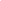 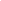 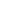                                                               General Representative Council Meeting 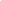 2. Attendees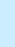 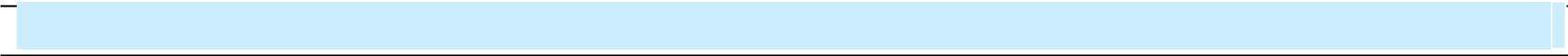 Executive Council Members: Neha Sayomina Tholar (President), Sabrina Jahan Prova (VP Academic Affairs and External Relations), Rohtash Mangla (VP Student Life), James Joseph (VP Finance and Services).Management:  Dr. Patrick Kamau, Nadine Curtis.Meeting:GSA Committee Weekly ConnectDate of Meeting:7th December 2022Time: 10.00 am -10.30 am 10.00 am -10.30 amMinutes Prepared By:GSA SecretaryLocation: Individual home via Google Meet. Individual home via Google Meet.1. Meeting Objective3. Agenda and Notes, Decisions, Issues3. Agenda and Notes, Decisions, IssuesTopicWeekly UpdatesDiscussionThe GSA council discussed regarding the upcoming events and winter orientation where for the winter term, the student count is low, and it has been discussed to have the final student count for the graduate studies.A discussion has arisen regarding the finance report by the VP Finance and Services, James Joseph where the updates has been included for the bookkeeping.